Всероссийская профессиональная олимпиада «Хранители русского языка» учителей и преподавателей русского языка в 2023 году 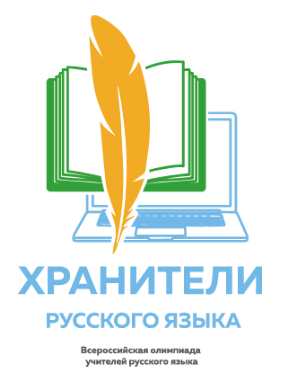 Порядок проведения дистанционного этапаВ олимпиаде «Хранители русского языка» принимают участие учителя русского языка общеобразовательных организаций; преподаватели русского языка образовательных организаций, осуществляющих образовательную деятельность по общеобразовательным программам среднего профессионального образования (СПО) из субъектов Российской Федерации.Дистанционный этап Олимпиады проводится со 02 октября (10:00 по мск) по 23 октября (18:00 по мск) 2023 г.Запись на курс – III Всероссийская профессиональная олимпиада для учителей и преподавателей русского языка «Хранители русского языка» - 2023.  Дистанционный этап - по ссылке  https://education.apkpro.ru/courses/1297/  с 05 июля 2023 г. Согласование заявок на курс (Олимпиаду) в цифровой системе ДПО проводится с 25 сентября в 10:00 (рабочие дни), 23 октября (последний день олимпиады): в 10:00, 12:00, 14:00.Задания Олимпиады размещаются на Цифровой платформе ДПО Академии Минпросвещения. В случае необходимости пройти регистрацию в Цифровой системе ДПО Академии Минпросвещения по ссылке https://education.apkpro.ru/. Все данные должны быть заполнены на 100%.Время выполнения заданий дистанционного этапа Олимпиады – 240 минут.Участники самостоятельно выбирают дату и время для выполнения заданий дистанционного этапа Олимпиады в период со 02 октября (10:00 по мск) по 23 октября 2023 года (23 октября приступить к выполнению задания – не позднее 14:00, в 18:00 выполнение заданий блокируется). Проверка работ дистанционного этапа Олимпиады осуществляется автоматически на сайте Олимпиады. Результаты дистанционного этапа размещаются в личных кабинетах.Апелляции по результатам отборочного этапа не принимаются.Список результатов дистанционного этапа Олимпиады направляется ответственному лицу, назначенному региональным оператором субъекта Российской Федерации, не позднее чем через 5 рабочих дней после даты окончания дистанционного этапа соответствующей олимпиады.На официальном сайте Олимпиады размещаются списки участников регионального этапа.Участники дистанционного этапа Олимпиады, набравшие более 31 процента от максимального количества баллов (количество баллов и количество выполненных заданий – разные понятия), скачивают электронные сертификаты участника в личном кабинете.Призерами дистанционного этапа Олимпиады в каждом субъекте Российской Федерации признаются по 50 (пятьдесят) учителей и преподавателей, следующие в рейтинговой таблице за победителем (победителями). Призерами также признаются все участники, набравшие равное количество баллов с пятидесятым участником и следующие за ним в рейтинговом списке.Победителем и призером дистанционного этапа Олимпиады 
не может признаваться участник, набравший менее 41 процента 
от максимального количества баллов. Количество выполненных заданий и количество баллов – разные понятия.Призеры и победители дистанционного этапа Олимпиады награждаются электронными дипломами. Оформление и выдачу дипломов обеспечивают региональные операторы субъектов Российской Федерации.Положение об Олимпиаде размещено на сайте https://konkurs.apkpro.ruВ случае, если в момент регистрации отсутствует Ваша образовательная организация в цифровой системе ДПО Академии Минпросвещения: Отправьте на электронную почту support@apkpro.ru данные своей образовательной организации:1 - полное наименование по уставу;
2 - краткое наименование по уставу;
3 - какой регион/ область/ республика/ край/ автономный округ;
4 - какой район /муниципалитет/ городской округ;
5 - ссылку на официальный сайт вашей организации для сверки информации по уставу.Региональный координатор информирует победителей и призеров дистанционного этапа о дальнейшем участии в региональном этапе. Количество базовых площадок и время проведения регионального этапа определяется каждым субъектом индивидуально. Региональный этап проводится 02-03 ноября 2023 г.